საერთაშორისო სტუდენტური კვლევითი კონფერენცია 2019გრიგოლ რობაქიძის სახელობის უნივერსიტეტი 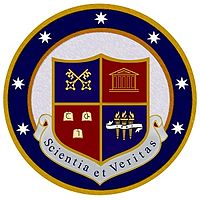 კვლევის სათაურისახელი გვარიუნივერსიტეტი ფაკულტეტი კურსი ქალაქი, ქვეყანა